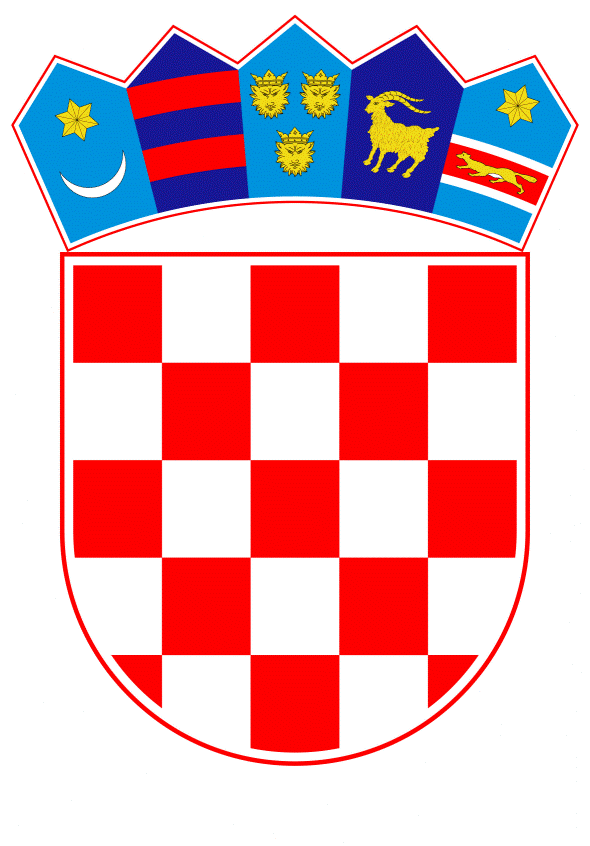 VLADA REPUBLIKE HRVATSKEZagreb, 21. listopada 2021.______________________________________________________________________________________________________________________________________________________________________________________________________________________________PRIJEDLOG Na temelju članka 5. i članka 6. stavka 1. Zakona o lokalnim izborima („Narodne novine“, br. 144/12., 121/16., 98/19., 42/20., 144/20. i 37/21.), a u vezi s člankom 40.d stavkom 2. Zakona o lokalnoj i područnoj (regionalnoj) samoupravi („Narodne novine“, br. 33/01., 60/01., 129/05., 109/07., 125/08., 36/09., 150/11., 144/12., 19/13. – pročišćeni tekst, 137/15. – ispravak, 123/17., 98/19. i 144/20.), Vlada Republike Hrvatske je na sjednici održanoj ________ 2021. donijelaO D L U K UO RASPISIVANJU PRIJEVREMENIH IZBORA ZA ŽUPANA I ZAMJENIKA ŽUPANA MEĐIMURSKE ŽUPANIJEI.Raspisuju se prijevremeni izbori za župana i zamjenika župana Međimurske županije.II.Za dan provedbe izbora određuje se nedjelja, 28. studenoga 2021. III.Ova Odluka objavit će se u „Narodnim novinama“, a stupa na snagu 28. listopada 2021. KLASA: URBROJ: Zagreb, Obrazloženje	Stručne službe Međimurske županije dostavile su Ministarstvu pravosuđa i uprave sukladno članku 40.d stavku 8. Zakona o lokalnoj i područnoj (regionalnoj) samoupravi, obavijest o prestanku mandata župana Međimurske županije.	Župan Međimurske županije, izabran na redovnim izborima 2021., podnio je ostavku dana 10. rujna 2021. Ostavka je zaprimljena i urudžbirana u stručnim službama Županije dana 10. rujna 2021. (vidljivo iz prijamnog štambilja) te je toga dana županu prestao mandat.U članku 40.a stavku 1. Zakona o lokalnoj područnoj (regionalnoj) samoupravi propisano je da općinskom načelniku, gradonačelniku, odnosno županu i njihovim zamjenicima mandat prestaje po sili zakona u slučajevima propisanim posebnim zakonom. 	Zakonom o lokalnim izborima u članku 93. stavku 1. točki 1. propisano je da općinskom načelniku, gradonačelniku i županu, odnosno njihovim zamjenicima mandat prestaje po sili zakona ako podnese ostavku, danom dostave pisane ostavke sukladno pravilima o dostavi propisanim Zakonom o općem upravnom postupku. Sukladno članku 40.d stavku 2. Zakona o lokalnoj i područnoj (regionalnoj) samoupravi ako je prestanak mandata općinskog načelnika, gradonačelnika i župana nastupio prije isteka dvije godine mandata, u toj jedinici lokalne i područne (regionalne) samouprave raspisat će se prijevremeni izbori za općinskog načelnika, gradonačelnika, odnosno župana i njihovog zamjenika.Županu Međimurske županije prestanak mandata je nastupio prije isteka dvije godine mandata i to danom podnošenja pisane ostavke. U skladu s člankom 93. stavkom 1. točkom 1. Zakona o lokalnim izborima mandat župana je prestao zaprimanjem pisane ostavke u Županiji dana 10. rujna 2021.Na redovnim lokalnim izborima održanim 16. svibnja 2021. za župana Međimurske županije izabran je Matija Posavec, a za njegovog zamjenika Josip Grivec. Člankom 8. stavkom 3. Zakona o lokalnim izborima propisano je da mandat općinskog načelnika, gradonačelnika i župana te njihovih zamjenika izabranih na redovnim ili na prijevremenim izborima počinje prvog radnog dana koji slijedi danu objave konačnih rezultata izbora i traje do prvog radnog dana koji slijedi danu objave konačnih rezultata izbora novoga općinskog načelnika, gradonačelnika, odnosno župana.Iz navedenog činjeničnog stanja jasno je vidljivo da je županu Međimurske županije mandat prestao prije isteka dvije godine mandata.	U skladu s člankom 5. Zakona o lokalnim izborima, Vlada Republike Hrvatske raspisuje izbore za općinske načelnike, gradonačelnike i župane te njihove zamjenike. Temeljem članka 6. stavaka 1. i 2. Zakona o lokalnim izborima odlukom Vlade Republike Hrvatske kojom se raspisuju izbori određuje se dan njihove provedbe, a od dana raspisivanja izbora do dana održavanja izbora ne može proteći manje od 30 niti više od 60 dana. Sukladno članku 7. stavku 3. Zakona o lokalnim izborima, prijevremeni izbori za općinskog načelnika, gradonačelnika i župana raspisuju se u slučajevima kada je to propisano zakonom koji uređuje sustav lokalne i područne (regionalne) samouprave, a održavaju se u roku od 90 dana od dana prestanka mandata općinskog načelnika, gradonačelnika, odnosno župana, a koji je županu Međimurske županije prestao 10. rujna 2021.Slijedom navedenog, krajnji rok za održavanje prijevremenih izbora za župana i zamjenika župana Međimurske županije je 9. prosinca 2021. (četvrtak), odnosno najbliža nedjelja tome roku je 5. prosinca 2021.Temeljem članka 41. stavka 2. Zakona o lokalnoj i područnoj (regionalnoj) samoupravi u županiji koja ima do 250.000 stanovnika župan ima jednog zamjenika koji se bira zajedno s njim na neposrednim izborima sukladno posebnom zakonu.Prema Popisu stanovništva, kućanstava i stanova 2011. Međimurska županija ima 113.804 stanovnika, slijedom čega u Međimurskoj županiji župan ima jednog zamjenika.Slijedom navedenog, Vlada Republike Hrvatske donijela je odluku o raspisivanju prijevremenih izbora za župana i zamjenika župana Međimurske županije.Predlagatelj:Ministarstvo pravosuđa i upravePredmet:Prijedlog odluke o raspisivanju prijevremenih izbora za župana i zamjenika župana Međimurske županije      PREDSJEDNIK mr. sc. Andrej Plenković  